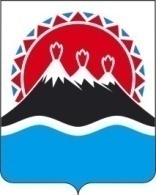 П О С Т А Н О В Л Е Н И ЕПРАВИТЕЛЬСТВА  КАМЧАТСКОГО КРАЯ             г. Петропавловск-КамчатскийВ соответствии со статьей 781 Бюджетного кодекса Российской Федерации, постановлением Правительства Российской Федерации от 07.05.2017                 № 541 «Об общих требованиях к нормативным правовым актам, муниципальным правовым актам, регулирующим предоставление субсидий некоммерческим организациям, не являющимся государственными (муниципальными) учреждениями», Законом Камчатского края от 19.11.2018 № 272 «О краевом бюджете на 2019 год и на плановый период 2020 и 2021 годов»ПРАВИТЕЛЬСТВО ПОСТАНОВЛЯЕТ:1. Утвердить Порядок предоставления в 2019 году из краевого бюджета субсидий некоммерческим организациям в Камчатском крае в целях финансового обеспечения затрат, связанных с проведением общественно-значимых мероприятий в соответствии с целями, предусмотренными их учредительными документами, согласно приложению к настоящему постановлению.2. Настоящее постановление вступает в силу через 10 дней после дня его официального опубликования.Губернатор Камчатского края                                                                 В.И. ИлюхинСОГЛАСОВАНОисп. Агентство по внутренней политике Камчатского краяРусанова Татьяна Анатольевнател. 42-59-86Порядок предоставления в 2019 году из краевого бюджета субсидий некоммерческим организациям в Камчатском крае в целях финансового обеспечения затрат, связанных с проведением общественно-значимых мероприятий в соответствии с целями, предусмотренными их учредительными документами Настоящий Порядок регулирует вопросы предоставления из краевого бюджета субсидий некоммерческим организациям в Камчатском крае (далее – Организации) в целях финансового обеспечения затрат, связанных с проведением ими общественно-значимых мероприятий в соответствии с целями, предусмотренными учредительными документами Организаций (далее –субсидии).Субсидии носят целевой характер и не могут быть израсходованы на цели, не предусмотренные настоящим Порядком.Субсидии предоставляются Агентством по внутренней политике Камчатского края (далее – Агентство) в соответствии со сводной бюджетной росписью краевого бюджета в пределах лимитов бюджетных обязательств, доведенных Агентству на очередной финансовых год в рамках подпрограммы 5 «Повышение эффективности государственной поддержки социально ориентированных некоммерческих организаций» государственной программы Камчатского края «Социальная поддержка граждан в Камчатском крае», утвержденной постановлением Правительства Камчатского края от 29.11.2013 № 548-П.Субсидии предоставляются следующим Организациям:1) Камчатская региональная общественная организация «Общество слепых»;2) Общественная региональная организация «Общество молодых инвалидов Камчатки».5. Условиями предоставления субсидий являются:1) на первое число месяца, предшествующему месяцу, в котором планируется заключение соглашения о предоставлении субсидии (далее – Соглашение), Организации не должны находиться в процессе реорганизации, ликвидации, банкротства;2) наличие согласованного Агентством плана общественно-значимых мероприятий на соответствующий финансовый год (далее – План мероприятий) с указанием сроков проведения мероприятий и размера средств, необходимых для их реализации.6. Для заключения Соглашения и получения субсидии каждая из Организаций представляет в Агентство следующие документы:заявку на предоставление субсидии по форме, установленной Агентством;копии учредительных документов с одновременным предоставлением оригиналов для сверки и заверения;справку, подписанную руководителем Организации, подтверждающую соответствие Организации условиям, указанным в пункте 1 части 5 настоящего Порядка;План мероприятий с указанием сроков проведения мероприятий и размера средств, необходимых для их реализации.7. Агентство в порядке межведомственного информационного взаимодействия запрашивает в отношении Организаций, представивших указанные в части 6 настоящего Порядка документы, сведения из Единого государственного реестра юридических лиц.8. Организации вправе представить в Агентство сведения, указанные в части 7 настоящего Порядка, по собственной инициативе.9. Агентство в течение 5 рабочих дней со дня получения документов, указанных в части 6 настоящего Порядка, принимает решение о предоставлении субсидии либо об отказе в ее предоставлении.10. Основаниями для отказа в предоставлении субсидий являются:несоответствие Организации условиям предоставления субсидий, установленным частью 5 настоящего Порядка;несоответствие представленных Организацией документов требованиям, установленным частью 6 настоящего Порядка;непредставление или представление не в полном объеме Организацией документов, указанных в части 6 настоящего Порядка;наличие в представленных Организацией документах недостоверных сведений.11. В случае принятия решения об отказе в предоставлении субсидии Агентство в течение 5 рабочих дней со дня принятия такого решения направляет в адрес Организации уведомление о принятом решении с обоснованием причин отказа.12. В случае принятия решения о предоставлении субсидии Агентство в течение 5 рабочих дней со дня принятия такого решения заключает с Организацией Соглашение по форме, установленной Министерством финансов Камчатского края, и издает приказ о предоставлении Организации субсидии.13. При предоставлении субсидии обязательными условиями, включаемыми в Соглашение, являются:1) согласие Организации на осуществление Агентством и органами государственного финансового контроля проверок соблюдения Организациями условий, целей и порядка предоставления субсидий;2) запрет приобретения за счет полученных средств иностранной валюты.14. При предоставлении субсидии обязательным условием ее предоставления, включаемым в договоры (соглашения), заключенные в целях исполнения обязательств по Соглашению, является согласие лиц, являющихся поставщиками (подрядчиками, исполнителями) по договорам (соглашениям), заключенным в целях исполнения обязательств по Соглашению, на осуществление Агентством и органами государственного финансового контроля проверок соблюдения ими условий, целей и порядка предоставления субсидий и запрет приобретения за счет полученных средств субсидии иностранной валюты.15. Агентство перечисляет субсидии на расчетный счет, открытый в банке или другой кредитной организации, реквизиты которого указаны в заявке на предоставление субсидии, в течение 5 рабочих дней со дня заключения Соглашения. 16. Субсидия предоставляется в размере, предусмотренном для соответствующей Организации Законом Камчатского края от 19.11.2018 № 272 «О краевом бюджете на 2019 год и на плановый период 2020 и 2021 годов».17. Организации представляют в Агентство в срок до 15 декабря 2019 года отчеты о достижении значений показателей результативности и отчеты об использовании субсидий в порядке и по формам, утвержденными приказом Агентства, и Соглашениями, с приложением документов, подтверждающих фактически произведенные затраты.18. Агентство и органы государственного финансового контроля осуществляют обязательную проверку соблюдения Организациями условий, целей и порядка предоставления субсидий.19. В случае если в отчетном финансовом году Организациями не достигнуты значения показателей результативности предоставления субсидии, установленные в Соглашениями, объем субсидии, предусмотренный на текущий финансовый год, подлежит сокращению в порядке и размерах, предусмотренных настоящим Порядком.20. Сокращение размера субсидии, предусмотренной Организациям на текущий финансовый год, производится из расчета 0,5 процента за каждое недостигнутое значение показателей результативности предоставления субсидии, установленное в Соглашениях.21. В случае нарушения Организациями условий, установленных настоящим Порядком и соответствующими Соглашениями, недостижения значений показателей результативности, субсидия подлежит возврату в краевой бюджет на лицевой счет Агентства в течение 30 календарных дней со дня получения соответствующего уведомления Агентства.22. Остатки средств субсидий, не использованные Организациями в 2019 году, подлежат возврату в краевой бюджет на лицевой счет Агентства в течение 30 календарных дней со дня получения соответствующего уведомления Агентства.23. Письменные уведомления о возврате субсидий направляются Агентством в течение 15 календарных дней со дня выявления обстоятельств, указанных в частях 21 и 22 настоящего Порядка.ПОЯСНИТЕЛЬНАЯ ЗАПИСКАк проекту постановления Правительства Камчатского края«Об утверждении Порядка предоставления в 2019 году из краевого бюджета субсидии некоммерческим организациям в Камчатском крае»Проект постановления Правительства Камчатского края разработан в целях утверждения Порядка предоставления в 2019 году из краевого бюджета субсидии некоммерческим организациям в Камчатском крае в целях финансового обеспечения части затрат, связанных с проведением ими общественно-значимых мероприятий в соответствии с целями, предусмотренными учредительными документами организаций.Бюджетные ассигнования на реализацию проекта постановления Правительства Камчатского края предусмотрены для Агентства по внутренней политике Камчатского края в рамках подпрограммы 5 «Повышение эффективности государственной поддержки социально ориентированных некоммерческих организаций» государственной программы Камчатского края «Социальная поддержка граждан в Камчатском крае», утвержденной постановлением Правительства Камчатского края от 29.11.2013 № 548-П.На реализацию постановления Правительства Камчатского края не потребуется выделения дополнительных денежных средств из краевого бюджета.Проект постановления Правительства Камчатского края 19.11.2018 размещен на Едином портале проведения независимой антикоррупционной экспертизы и общественного обсуждения проектов нормативных правовых актов Камчатского края для проведения в срок до 27.11.2018 независимой антикоррупционной экспертизы.В соответствии с постановлением Правительства Камчатского края                от 06.06.2013 № 233-П «Об утверждении Порядка проведения оценки регулирующего воздействия проектов нормативных правовых актов и нормативных правовых актов Камчатского края» настоящий проект постановления в оценке регулирующего воздействия не нуждается.№Об утверждении Порядка предоставления в 2019 году из краевого бюджета субсидий некоммерческим организациям в Камчатском крае в целях финансового обеспечения затрат, связанных с проведением общественно-значимых мероприятий в соответствии с целями, предусмотренными их учредительными документами Министр финансов Камчатского краяС.Г. ФилатовРуководитель Агентства по внутренней политике Камчатского краяИ.В. ГуляевНачальник Главного правового управления Губернатора и Правительства Камчатского краяС.Н.ГудинПриложение к постановлениюПравительства Камчатского края от ________________ № _______